                                                                                        ПРОЕКТ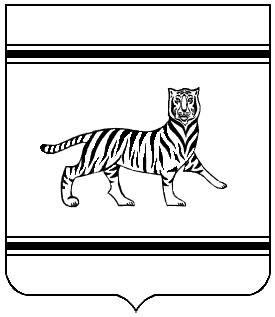 Муниципальное образование «Валдгеймское сельское поселение»Биробиджанского муниципального районаЕврейской автономной областиАДМИНИСТРАЦИЯ СЕЛЬСКОГО ПОСЕЛЕНИЯПОСТАНОВЛЕНИЕс. ВалдгеймОб утверждении перечня управляющих организаций для управления многоквартирным домом, расположенным на территории муниципального образования «Валдгеймское сельское поселение» Биробиджанского муниципального района Еврейской автономной области», и в отношении которого собственниками помещений не выбран способ управления таким домом или выбранный способ управления не реализован, не определена управляющая организацияВ соответствии с частью 17  статьей 161 Жилищного кодекса Российской Федерации, Федеральным законом от 06.10.2003 № 131-ФЗ «Об общих принципах организации местного самоуправления Российской Федерации», Постановлением  Правительства Российской Федерации от 21.12.2018 № 1616 «Об утверждении правил определения управляющей организации для управления многоквартирным домом, в отношении которого собственниками помещений в многоквартирном доме не выбран способ управления таким домом или выбранный способ управления не реализован, не определена управляющая организация, и о внесении изменений в некоторые акты Правительства Российской Федерации», Уставом муниципального образования «Валдгеймское сельское поселение» Биробиджанского муниципального района Еврейской автономной области администрация сельского поселенияПОСТАНОВЛЯЕТ:1. Утвердить прилагаемый Перечень управляющих организаций для управления многоквартирным домом, расположенным на территории муниципального образования «Валдгеймское сельское поселение» Биробиджанского муниципального района Еврейской автономной области», и в отношении которого собственниками помещений не выбран способ управления таким домом или выбранный способ управления не реализован, не определена управляющая организация (Приложение № 1).2. Контроль за исполнением  данного постановления  возложить на консультанта по муниципальным услугам Ямасову Е.А.3. Опубликовать   настоящее постановление в средствах массовой информации и на официальном сайте администрации Валдгеймского сельского поселения Биробиджанского муниципального района Еврейской автономной области.4. Настоящее постановление вступает в силу после дня его официального опубликования.Глава администрациисельского поселения                                                                 В.А. Брусиловский                                              Приложение № 1УТВЕРЖДЕНпостановлениемадминистрациисельского поселенияот _____________ № ___ Переченьуправляющих организаций для управления многоквартирным домом, расположенным на территории муниципального образования «Валдгеймское сельское поселение» Биробиджанского муниципального района Еврейской автономной области», и в отношении которого собственниками помещений не выбран способ управления таким домом или выбранный способ управления не реализован, не определена управляющая организация№№Наименование организации ИНН/ОГРНАдрес, телефон, e-mail.Номер лицензии11ООО «Луч»790149092/1177901001167679016, автономная область Еврейская, город Биробиджан, Пионерская улица, дом 17, офис 6 ОБЛ 00321 ПВ от 04.12.2019, ОБЛ 00320 ПВ 04.12.2019, (79) - 7143 – Т, 22.01.201922ООО УК «Рембытстройсервис»7901023670/1027900510230679000, автономная область Еврейская, город Биробиджан, улица Миллера, 9а(79) - 3391 - Т от 19 апреля 2017 г.33ООО УК «Бирград»7901540131/1127901001150 679000, автономная область Еврейская, город Биробиджан, Индустриальная улица, 1, офис 10 - 11079 000031 бессрочная от 22 апреля 2015 г.44ООО УК «Домстройсервис»7901540205/790101001ЕАО, г. Биробиджан, ул. Физкультурная, д. 26 ooodelta79@mail.ru079 000062 бессрочная 11 октября 20165ООО УК «Единый заказчик»ООО УК «Единый заказчик»7903527778/1107907000300  679510, Еврейская аобл, Биробиджанский р-н, с Птичник, улица 40 лет Победы, 2 000054 от 19.05.2016